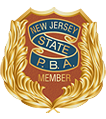 RIVER EDGE PBA LOCAL 201SUMMER KICKOFFPOOL PARTY!!!!BBQ & SOFT DRINKS@ The RIVER EDGE SWIM CLUBLOCATED: 600 RIVERSIDE WAY, RIVER EDGE, NJ 07661JUNE 7nd 5pm-9pmCONTACT: Joe Zemaites at 201-599-6321  JZemaites@riveredgepolice.orgIncludes Drinks/Food/EntertainmentEntrance $20.00 ~ Kids under 10yrs old must be supervised.*Pre-sale ticket purchase is highly encouraged! At the door price $25